Ansökan och medgivande till integrering i grundskolan Av 7 kap 9 § skollagen framgår att en elev i anpassad grundskola kan få sin utbildning inom grundskolan (integrerad elev), om de huvudmän som berörs är överens om detta och elevens vårdnadshavare medger det. För en elev som på detta sätt får sin utbildning inom en annan skolform gäller de bestämmelser som avser den ursprungliga skolformen. Rektorn för den skolenhet där eleven får sin undervisning får dock besluta om de undantag från dessa bestämmelser som krävs med hänsyn till undervisningens uppläggning. Uppgifter om elevenUnderskrifter (Obs! båda vårdnadshavarnas underskrifter vid gemensam vårdnad)BESLUT Integrering i grundskolanRektor Beslutet fattas enligt utbildningsnämndens delegeringsordning nr 4.3.4 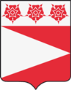 Danderyds kommun1 (2)Danderyds kommunDatumDiarienummerDiarienummerDanderyds kommun Jag/vi ansöker om och medger att mitt barn ska fullgöra skolplikten som integrerad elev i grundskolan.NamnPersonnummer Adress Postnummer och ortNuvarande skolaÅrskurs Vårdnadshavare 1PersonnummerPostadressPostnummer och ortMobiltelefonVårdnadshavare 2PersonnummerPostadressPostnummer och ortMobiltelefon Ensamvårdnad (styrks med personbevis) Gemensam vårdnadDatumDatumVårdnadshavare 1Vårdnadshavare 2NamnförtydligandeNamnförtydligandeSkolans namnTidsperiodAnm, se även underlag för beslutAnm, se även underlag för beslutDatumUnderskriftNamnförtydligandeBeslut anmält till Barn- och utbildningsnämnd, datumBeslut anmält till Barn- och utbildningsnämnd, datumBeslut anmält till Barn- och utbildningsnämnd, datumAnsökan med beslut skickas till Danderyds kommunBildningsförvaltningen 
Djursholms slottBox 66, 182 05 Djursholm